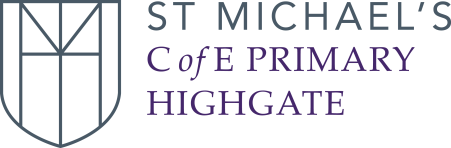 Dear Children, Parents and Carers,             Friday 29th March 2019Year 2  Special Project homework For the Special Project, you can choose a theme from the many subjects you are learning at school. Be as inventive and creative as possible using your skills and talent you enjoy most. Here is a short example to get you thinking. Artistic skills: painting, drawing, collage, photography, sculpturesCreative writing: speeches, poems, stories, fact filesMusical creations: write a song, piece of musicMathematical skills : devise a game/ puzzle Physical skills: dance movements, invent an outdoor gameThe topics you are learning in your lessons are: English – Roald Dahl and Traditional TalesMaths – Time and Fractions Science – Animals including humans and HabitatsGeography and History – Comparing significant people and exploration: Francis Drake and Neil ArmstrongComputing – Researching and Collecting DataPE – Ball Skills (striking and fielding, sending and receiving)Art – Collaging and observational drawingHave a think about these and get creative.  Please come and see me if you want to talk through any ideas.  Please bring your Special Project to school the week of  26th April 2019 and share your amazing creations with your class.Best wishes, Miss Ellise KellyKS1 Phase Leader